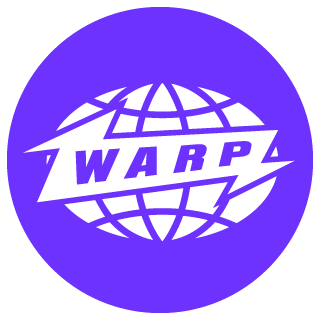 Warp Records License Request FormTrack Details: Master Recording Title(s): Artist(s): Contact details: Date: Name: Company Name:Role/ Job Title:Email address: Phone Number: Postal Address:Invoicing Party (including legal status, ie. Ltd, LLC) (if different):Invoicing Address (if different): VAT number (where applicable): Request details: Project Title: Type of Production [i.e. Advert, Feature Film, TV Program, Video Game etc]: Media Requested [i.e. Film Festivals, Online, Theatrical, TV etc.]:Term [i.e. 6 months, 1 year, In perpetuity etc.]: Proposed Start Date: Territory [i.e. UK, Europe, North America, World etc.]:Track Use Duration:    Context of Usage [i.e. Background, Title Credits, End Credits etc.]:Project Duration:Scene/ Use Description: Total Production Budget: Total Music Budget: Rough Cut/Edit Link : Exclusivity:Additional Information  (for Grand Rights request only) Venue/ Capacity:Ticket Price:Dates and number of performances:FAQ1. What permissions do I require to use a song in my project?In order to clear any music for inclusion in an audio-visual production you need to obtain two separate permissions, one from the owner of the specific Master Recording of the work (the Record Label) and one from the owner of the Musical Work written by the Songwriter (the Publisher). In many cases Warp Records and Warp Music Publishing collectively control both the Master Recording and Publishing rights and will be able to clear both sets of rights (‘both sides’) in one go. For more information, please contact us directly. 2. My project is not-for-profit / does not have a budget - can I license a track for free? We do not grant fee-free licenses.3. How much will a license cost? There are a number of factors we consider when formalising a quote for you, subject to obtaining approval from the Artist/Composer. These include:-The popularity of ‘the ‘Song’ and profile of the ArtistNature of the production (Is it a Feature Film? TV Series? Commercial? Corporate Video? Short Film? Video Game? Mobile App? etc.)Type of Exploitation: Theatrical (Cinema), Non–theatrical (Film Festivals, Online Streaming, TV, DVD), Video Game, Position of the music in the project (ie. Opening / End Credits? Background? etc.) Duration and context - how much of the song you wish to use and how you wish to use it. The timeframe you require the license for (1 month/12 months/5 years/In Perpetuity)Which Territories you wish to licence for your project (UK/France/USA/World/World excluding North America etc.) Whether any exclusivity is requiredWhat fee you have been quoted by other copyright holders of the requested track